بسمه تعالیمعاون محترم آموزشی و تحصیلات تکمیلی پژوهشکده علوم شناختی ومغزاحتراماً، اینجانب................................. دانشجویی دوره کارشناسی ارشد/ دکترا رشته ................................. ورودی ..................... با شماره دانشجویی ........................... تقاضای اخذ................... واحد درسی در نیمسال اول/ دوم سال تحصیلی....... را به شرح زیر از دانشگاه ............................................. دارم. خواهشمند است موافقت خود را در این زمینه اعلام بفرمائید.1-2-3- امضاء دانشجو:نام و نام خانوادگی:تاریخ:امضاء استاد راهنما								امضاء مدیر گروهبه: آموزش دانشگاه ......................با سلام و احترام،        بدینوسیله خانم/ آقای..................................... دانشجوی دوره کارشناسی ارشد/ دکترا رشته .......................................... این دانشکده را جهت اخذ دروس فوق الذکر به ارزش ............. واحد درسی درنیمسال اول/ دوم سال تحصیلی ....................... معرفی می گردد. خواهشمند است در صورت موافقت نتیجه را به این امور اعلام فرمائید.معاون آموزشی و تحصیلات تکمیلی                                                                                                                        پژوهشکده علوم شناختی ومغز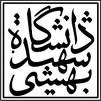 تاریخ..........................................شماره........................................پیوست......................................